         12 июля  2019й                                                    12 июля  2019г                о принятии  муниципального имущества в казну сельского поселения Тановский  сельсовет муниципального района  Благоварский район Республики БашкортостанВ соответствии с Федеральным законом № 131-ФЗ от 06.10.2003г. «Об общих принципах организации местного самоуправления в Российской Федерации» и руководствуясь Положением «О муниципальной  казне сельского поселения Тановский сельсовет муниципального района Благоварский район Республики Башкортостан», утвержденного решением Совета депутатов сельского поселения Тановский сельсовет муниципального района Благоварский район Республики Башкортостан от15.04.2007 г. № 35, администрация сельского поселения ПОСТАНОВЛЯЕТ:Принять в состав муниципальной казны сельского поселения  Тановский сельсовет муниципального района Благоварский район РБ имущество, согласно списку (прилагается).Внести соответствующие изменения в реестр  муниципального имущества сельского поселения  Тановский сельсовет муниципального района Благоварский район РБ.Контроль за исполнением настоящего распоряжения оставляю за собойГлава сельского поселенияТановский сельсовет                                   	М.Ф.Гималетдинов Приложение №1                                                                                к постановлению сельского поселения Тановский  сельсовет муниципального района  Благоварский район                                                                                 от  12.ю04.2019  №  38Перечень имущества, передаваемые в казну сельского поселения Тановский сельсовет муниципального района  Благоварский район Республики БашкортостанГлава сельского поселенияТановский сельсовет                                   	М.Ф.ГималетдиновБАШҠОРТОСТАН РЕСПУБЛИКАhЫБЛАГОВАР РАЙОНЫ МУНИЦИПАЛЬ РАЙОНЫНЫҢ ТАН АУЫЛ СОВЕТЫ АУЫЛ БИЛӘМӘҺЕ   ХАКИМИӘТЕ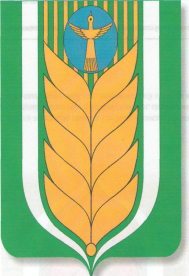 РЕСПУБЛИКА БАШКОРТОСТАНАДМИНИСТРАЦИЯ  СЕЛЬСКОГО ПОСЕЛЕНИЯ ТАНОВСКИЙ СЕЛЬСОВЕТ МУНИЦИПАЛЬНОГО РАЙОНА БЛАГОВАРСКИЙ РАЙОН452745 Тан авылы Коммуна урамы 1Тел. (34747) 26-2-84452745, с. Тан.  ул.  Коммуны 1Тел. (34747) 26-2-84          КАРАР                                     №  38ПОСТАНОВЛЕНИЕ№ п/пНаименование объектаНаименование объектаАдрес местонахождения объектаКол-во(шт.)Балансоваястоимость(руб.)Остаточная стоимость (руб.)                                               НЕДВИЖИМОЕ ИМУЩЕСТВО                                               НЕДВИЖИМОЕ ИМУЩЕСТВО                                               НЕДВИЖИМОЕ ИМУЩЕСТВО                                               НЕДВИЖИМОЕ ИМУЩЕСТВО                                               НЕДВИЖИМОЕ ИМУЩЕСТВО                                               НЕДВИЖИМОЕ ИМУЩЕСТВО                                               НЕДВИЖИМОЕ ИМУЩЕСТВОСооруженияСооруженияСооруженияСооруженияСооруженияСооруженияСооружения11Уличное освещение с. Тан, с. Агарды,с.Такчура, д. Усманово, д.Чатра, д. Кызыл-Чишма, д. Кугуль, д.Зур-Буляк1165350,00165350,00Итого1165350,00165350,00